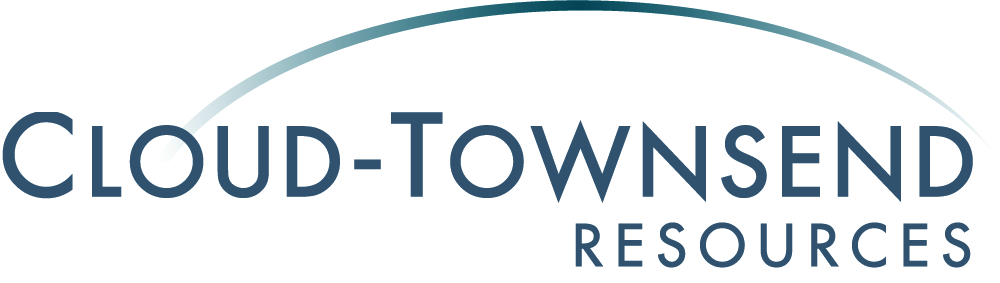 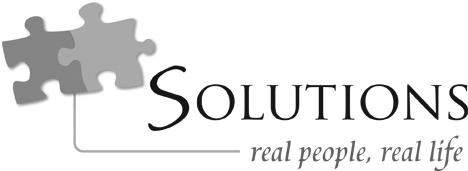 Character Discernment For Dummies, Part 2FeaturingDr. John TownsendPsychologistBest­selling co­author of Boundaries series and Safe People, author of How People GrowRelationship heals, and relationship hurtsWe need a better people pickerIssues in our lives tend to have people on the other end of themGuard your heart with all diligence, for from it flow the issues of life.—Proverbs 4:23These people don’t just land in our lives without us having a part in it The responsibility for who we choose falls on usYour people picker needs to have filtersSafe peopleYou must evaluate peopleDon’t have only safe people in your life Jesus built his life in concentric circlesThe closer you got, the more he revealed Where your heart is involved, be discerningFamily familiarFrom infancy, patterns develop Two sides to the patternSubject/me	Object/other…I will walk with integrity of heart within my house; I will not set before my eyes anything that is base. I hate the work of those who fall away; it shall not cling to me. Perverseness of heart shall be far from me; I will know nothing of evil. One who secretly slanders a neighbor I will destroy. A haughty look and an arrogant heart I will not tolerate. I will look with favor on the faithful in the land, so that they may live with me; whoever walks in the way that is blameless shall minister to me. No one who practices deceit shall remain in my house; no one who utters lies shall continue in my presence. Morning by morning I will destroy all the wicked in the land, cutting off all evildoers from the city of the Lord.—Psalm 101In bad situations, people get their attachments before their people pickerWhat to beware ofApologizers vs. repentersDoes the person say, “I’m sorry,” or does the person change? You’ll see the repenter pursuing health—and you’re not driving itScene vs. movie There’s a time testAgainst growth vs. for growthThose who aren’t coming to the light will resist when you doReligious vs. spiritualTrue spirituality:  relational and connectedNo ownership vs. ownershipWithout freedom you have no loveBut not using freedom responsibly destroys loveDefensive, contempt, disconnect, criticismWhat to look forConnectFreedomDo they allow separateness? Is your “no” respected?Real: both good and badAdult, equalNot looking for parents, not looking to parentLoveResponsibility	FreedomCTR	Character Discernment for Dummies, Part 2	Page 4Next week on Solutions: “Dream Lover”BOOKS:Loving PeopleBy Dr. John Townsend www.cloudtownsend.comWho’s Pushing Your Buttons? By Dr. John Townsend www.cloudtownsend.comHiding from LoveBy Dr. John Townsend www.cloudtownsend.comResources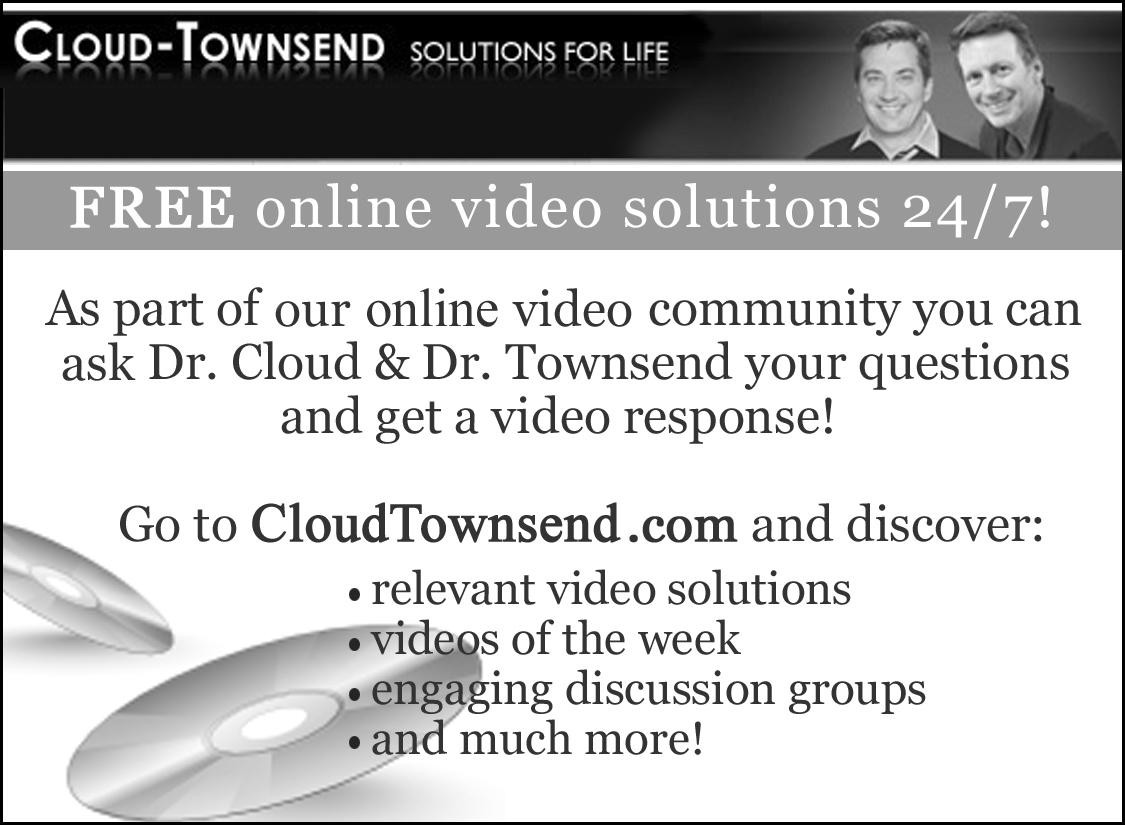 Contact InformationCloud­Townsend Resources 18092 Sky Park Circle South Suite AIrvine, California  92614Phone: 800­676­4673Web: www.cloudtownsend.com